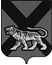 ТЕРРИТОРИАЛЬНАЯ ИЗБИРАТЕЛЬНАЯ КОМИССИЯ ГОРОДА  ДАЛЬНЕГОРСКАР Е Ш Е Н И Е16 января 2018 г.                         г. Дальнегорск                                 № 447/65Об образовании избирательного участка в месте временного пребывания избирателей на территории   Дальнегорского городского округа при проведении выборов Президента Российской Федерации, назначенных на 18 марта 2018 года 	На основании пункта 3 статьи 25 Федерального закона «О выборах Президента Российской Федерации», руководствуясь решением Избирательной комиссии Приморского края от 15.01.2018 № 49/449 «О согласовании образования избирательного участка в месте временного пребывания избирателей на территории Дальнегорского городского округа при проведении выборов Президента Российской Федерации, назначенных на 18 марта 2018 года», территориальная избирательная комиссия города ДальнегорскаРЕШИЛА:Образовать избирательный участок № 1080 в месте временного пребывания избирателей в КГБУЗ «Дальнегорская центральная городская больница» по адресу г. Дальнегорск, проспект 50 лет Октября, д. 94 на выборах Президента Российской Федерации, назначенных на 18 марта 2018 года.Опубликовать настоящее решение в газете «Приморская газета: официальное издание органов государственной власти Приморского края» и  разместить на официальном сайте Дальнегорского городского округа в информационно-телекоммуникационной сети «Интернет» в разделе «Территориальная избирательная комиссия города Дальнегорска».Председатель комиссии			                                     С. Н. ЗарецкаяСекретарь комиссии                                                                       О. Д. Деремешко 